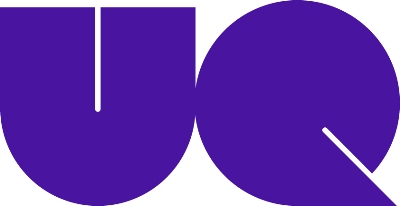 Faculty of Humanities & Social SciencesHonours Study PlanStudent Name:Student Number:Honours Program: PhilosophyField of Studies:  PhilosophyStudy Load: PART TIME (2 YRS: Sem. 1 2021- Sem. 2 2022)Semester Commencement: SEMESTER ONE            Year: 2021Honours students must complete the program requirements for their field as set out in Part H of the program course list and be approved by the Executive Dean and Head of School.  Students are required to undertake 16 units comprising a research thesis and coursework from the relevant field of studies.Your form must be signed by the Philosophy Discipline Honours Coordinator BEFORE you upload it.The course selection is subject to approval by the Associate Dean, Academic.Plan for s on a full time basis (over two semesters):School Approval:I hereby approve the program plan set out above:____________________________________Honours Coordinator’s Signature____________________________________Honours Coordinator’s Name (Printed)Semester/YearCourse codeUnits     Course titleExamples:Sem 1/2014Sem 1/2014Sem 2/2014Sem 2/2014ENGL6085DRAM6100DRAM6100ENGL60204IP84Research Methods & Project ManagementDissertation (Part A)Dissertation (Part B)Honours Seminar ASem 1 2020PHIL60074Philosophy Honours Seminar 1Sem 2 2020PHIL60084Philosophy Honours Seminar 2Sem 1 2021PHIL6300IPHonours Research Thesis: Part ASem 2 2021PHIL63008Honours Research Thesis Part B